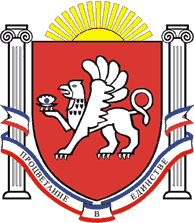 РЕСПУБЛИКА КРЫМ                        БЕЛОГОРСКИЙ РАЙОНАДМИНИСТРАЦИЯ ВАСИЛЬЕВСКОГО СЕЛЬСКОГО ПОСЕЛЕНИЯПОСТАНОВЛЕНИЕ«15» ноября 2019 г.					                                № 211                                                    с. ВасильевкаО внесении изменений в постановление Администрации Васильевского сельского поселения от 18.06.2018 № 107 «О порядке предоставления субсидий из бюджета Васильевского сельского поселения на оказание финансовой поддержки социально ориентированным некоммерческим организациям, не являющихся государственными (муниципальными) учреждениями, расположенных на территории Васильевского сельского поселения»В соответствии с Федеральным законом от 06.10.2003 № 131-ФЗ «Об общих принципах организации местного самоуправления в Российской Федерации», Законом Республики Крым от 21.08.2014 № 54-ЗРК «Об основах местного самоуправления в Республики Крым», постановлением Правительства РФ от 20 ноября 2018 г. № 1389 "О внесении изменений в некоторые акты Правительства Российской Федерации", руководствуясь Уставом муниципального образования Васильевское сельское поселение Васильевского района Республики Крым, Администрация Васильевского сельского поселения ПОСТАНОВЛЯЕТ:1. Внести в постановление Администрации Васильевского сельского поселения от 18.06.2018 № 107 «О порядке предоставления субсидий из бюджета Васильевского сельского поселения на оказание финансовой поддержки социально ориентированным некоммерческим организациям, не являющихся государственными (муниципальными) учреждениями, расположенных на территории Васильевского сельского поселения»  (далее- Постановление) следующие изменения:1.1. Пункт 7 Раздела 1 Постановления дополнить подпунктом 7.1. следующего содержания:«7.1. При определении условий и порядка предоставления субсидий указывается следующая информация:а) перечень документов, предоставляемых получателем субсидии главному распорядителю как получателю бюджетных средств для получения субсидии, за исключением документов, которые были представлены при проведении отбора (если это предусмотрено правовым актом), а также при необходимости требования к указанным документам;б) порядок и сроки рассмотрения главным распорядителем как получателем бюджетных средств документов, указанных в подпункте "а" пункта 4 постановления Правительства РФ от 20 ноября 2018 г. № 1389 "О внесении изменений в некоторые акты Правительства Российской Федерации";в) основания для отказа получателю субсидии в предоставлении субсидии:несоответствие представленных получателем субсидии документов требованиям, определенным подпунктом "а" пункта 4 постановления Правительства РФ от 20 ноября 2018 г. № 1389 "О внесении изменений в некоторые акты Правительства Российской Федерации", или непредставление (предоставление не в полном объеме) указанных документов;недостоверность представленной получателем субсидии информации;иные основания для отказа, определенные правовым актом (при необходимости);в.1) порядок предоставления субсидии в очередном финансовом году получателю субсидии, соответствующему категориям и (или) критериям отбора, указанным в подпункте "г" пункта 3  постановления Правительства РФ от 20 ноября 2018 г. № 1389 "О внесении изменений в некоторые акты Правительства Российской Федерации", в случае невозможности ее предоставления в текущем финансовом году в связи с недостаточностью лимитов бюджетных обязательств, указанных в подпункте "в" пункта 3 постановления Правительства РФ от 20 ноября 2018 г. № 1389 "О внесении изменений в некоторые акты Правительства Российской Федерации", без повторного прохождения проверки на соответствие указанным категориям и (или) критериям отбора (при необходимости);г) размер субсидии и (или) порядок расчета размера субсидии с указанием информации, обосновывающей ее размер (формулы расчета и порядок их применения, нормативы затрат, статистические данные и иная информация исходя из целей предоставления субсидии), и источника ее получения;д) условия и порядок заключения между главным распорядителем как получателем бюджетных средств и получателем субсидии, а также иной организацией (в случае, если такое требование предусмотрено правовым актом) соглашения (договора) о предоставлении субсидии из соответствующего бюджета бюджетной системы Российской Федерации (далее - соглашение), дополнительного соглашения к соглашению, в том числе дополнительного соглашения о расторжении соглашения (при необходимости), в соответствии с типовой формой, установленной Министерством финансов Российской Федерации, финансовым органом субъекта Российской Федерации, финансовым органом муниципального образования для соответствующего вида субсидии;е) требования, которым должны соответствовать получатели субсидии на первое число месяца, предшествующего месяцу, в котором планируется заключение соглашения (либо принятие решения о предоставлении субсидии, если правовым актом, регулирующим предоставление субсидий в порядке возмещения затрат (недополученных доходов) в связи с производством (реализацией) товаров, выполнением работ, оказанием услуг, не предусмотрено заключение соглашения), или на иную дату, определенную правовым актом:у получателей субсидий должна отсутствовать неисполненная обязанность по уплате налогов, сборов, страховых взносов, пеней, штрафов, процентов, подлежащих уплате в соответствии с законодательством Российской Федерации о налогах и сборах (в случае, если такое требование предусмотрено правовым актом);у получателей субсидий должна отсутствовать просроченная задолженность по возврату в бюджет бюджетной системы Российской Федерации, из которого планируется предоставление субсидии в соответствии с правовым актом, субсидий, бюджетных инвестиций, предоставленных в том числе в соответствии с иными правовыми актами, и иная просроченная задолженность перед бюджетом бюджетной системы Российской Федерации, из которого планируется предоставление субсидии в соответствии с правовым актом (в случае, если такие требования предусмотрены правовым актом);получатели субсидий - юридические лица не должны находиться в процессе реорганизации, ликвидации, в отношении их не введена процедура банкротства, деятельность получателя субсидии не приостановлена в порядке, предусмотренном законодательством Российской Федерации, а получатели субсидий - индивидуальные предприниматели не должны прекратить деятельность в качестве индивидуального предпринимателя (в случае, если такое требование предусмотрено правовым актом);получатели субсидий не должны являться иностранными юридическими лицами, а также российскими юридическими лицами, в уставном (складочном) капитале которых доля участия иностранных юридических лиц, местом регистрации которых является государство или территория, включенные в утверждаемый Министерством финансов Российской Федерации перечень государств и территорий, предоставляющих льготный налоговый режим налогообложения и (или) не предусматривающих раскрытия и предоставления информации при проведении финансовых операций (офшорные зоны) в отношении таких юридических лиц, в совокупности превышает 50 процентов;получатели субсидий не должны получать средства из бюджета бюджетной системы Российской Федерации, из которого планируется предоставление субсидии в соответствии с правовым актом, на основании иных нормативных правовых актов или муниципальных правовых актов на цели, указанные в подпункте "б" пункта 3 пункта 4 постановления Правительства РФ от 20 ноября 2018 г. № 1389 "О внесении изменений в некоторые акты Правительства Российской Федерации";ж) при необходимости иные требования, определенные правовым актом, которым должны соответствовать получатели субсидий на первое число месяца, предшествующего месяцу, в котором планируется заключение соглашения (либо принятие решения о предоставлении субсидии, если правовым актом, регулирующим предоставление субсидий в порядке возмещения затрат (недополученных доходов) в связи с производством (реализацией) товаров, выполнением работ, оказанием услуг, не предусмотрено заключение соглашения), или на иную дату, определенную правовым актом;з) результаты предоставления субсидии, которые должны быть конкретными, измеримыми и соответствовать результатам федеральных проектов, региональных проектов или программ, указанных в подпункте "б" пункта 3 постановления Правительства РФ от 20 ноября 2018 г. № 1389 "О внесении изменений в некоторые акты Правительства Российской Федерации" (в случае, если субсидия предоставляется в целях реализации такого проекта, программы), и показатели, необходимые для достижения результатов предоставления субсидии, включая показатели в части материальных и нематериальных объектов и (или) услуг, планируемых к получению при достижении результатов соответствующих проектов (при возможности такой детализации), значения которых устанавливаются в соглашениях;и) сроки (периодичность) перечисления субсидии;к) счета, на которые перечисляется субсидия;л) иная информация, определенная правовым актом (при необходимости).1.2. Пункт 16 Раздела 3 Постановления дополнить подпунктом 16.1. следующего содержания:«16.1. Требования к отчетности предусматривают определение порядка, а также сроков и формы представления получателем субсидии отчетности о достижении результатов, показателей, указанных в подпункте "з" пункта 4 настоящего документа (при установлении таких показателей), и право главного распорядителя как получателя бюджетных средств устанавливать в соглашении сроки и формы представления получателем субсидии дополнительной отчетности.".1.3. Пункт 17 Раздела 4 Постановления дополнить подпунктом 17.1. следующего содержания:«17.1. Требования об осуществлении контроля за соблюдением условий, целей и порядка предоставления субсидий и ответственности за их нарушение включают:а) требование об обязательной проверке главным распорядителем как получателем бюджетных средств и уполномоченным органом государственного (муниципального) финансового контроля соблюдения условий, целей и порядка предоставления субсидий получателями субсидий, а также согласие получателей субсидии на осуществление таких проверок;б) следующие меры ответственности за нарушение условий, целей и порядка предоставления субсидий:порядок и сроки возврата субсидий в соответствующий бюджет бюджетной системы Российской Федерации, из которого планируется предоставление субсидий в соответствии с правовым актом:в случае нарушения получателем субсидии условий, установленных при предоставлении субсидии, выявленного по фактам проверок, проведенных главным распорядителем как получателем бюджетных средств и уполномоченным органом государственного (муниципального) финансового контроля;в случае недостижения результатов, показателей, указанных в подпункте "з" пункта 4 настоящего документа (при установлении таких показателей);штрафные санкции (при необходимости);иные меры ответственности, определенные правовым актом (при необходимости).1.4. Дополнить Постановление пунктом 23 следующего содержания:«23. В случае если для достижения целей предоставления субсидии в правовом акте предусматривается последующее предоставление получателем субсидии средств иным лицам (за исключением средств, предоставляемых в целях реализации решений Президента Российской Федерации, исполнения контрактов (договоров) на поставку товаров, выполнение работ, оказание услуг), в том числе в качестве вклада в уставный (складочный) капитал юридического лица, гранта, в правовой акт включаются положения о включении в соглашение условий, аналогичных положениям, указанным в подпункте "г" пункта 3 (если определение указанных лиц планируется в результате отбора), подпункте "з" пункта 4 и пункте 5 настоящего документа, в отношении таких иных лиц.»3. Обнародовать настоящее постановление в соответствии с уставом муниципального образования.4. Настоящее постановление вступает в силу с момента официального обнародования.5. Контроль за выполнением настоящего постановления оставляю за собой.Председатель Васильевского сельского совета –глава администрации Васильевского сельского поселения                                  В.Д. Франгопулов